令和5年 3月諏訪保険サービス武井　英一　各位「相続対策・生前対策」相談会のご案内いつもありがとうございます。以前相続についての講演会や勉強会を何回か開催いたしましたが、此度松本の司法書士の横井先生とご縁がありまして、再度個別相談会を開催させていただく事になりました。以前は1回話を聞いていただくだけで終わってしまいましたが、今回は継続してご相談をご希望される方には、そのご希望に沿えることとなりました。相談料は初回無料となります。また、初回は横井先生に諏訪までお越しいただきます。ご相談ご希望の方は、ご希望の日時などをお知らせください。横井先生と日程調整させていただきますので、よろしくお願いいたします。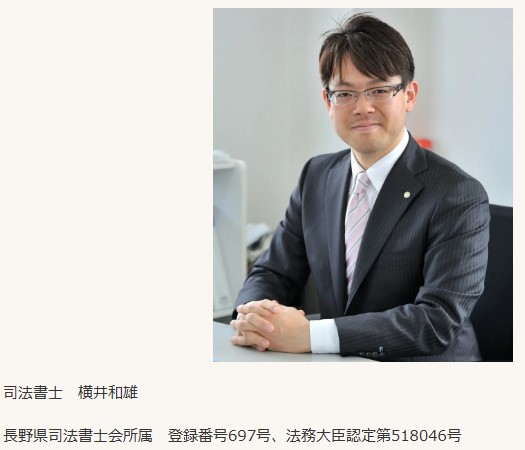 【　横井先生ご紹介　】中日本司法書士事務所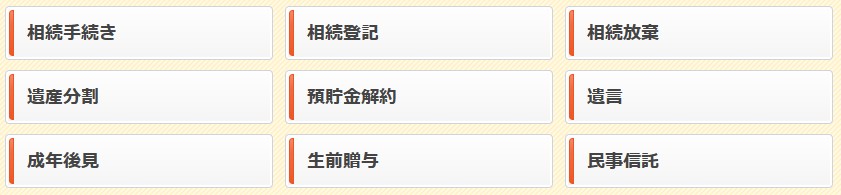 【　個別相談会　お申込みは　】　株式会社諏訪保険サービス　（0266）26-7115　武井英一　まで　ご連絡ください。